Муниципальное средство массовой информации муниципального образованиясельское поселение СентябрьскийОфициальный сайт администрации сельского поселения Сентябрьский: http://sentyabrskiy.ru/ПОСТАНОВЛЕНИЕ	2      №73 -па от 13.08.2020 года «Об утверждении планшета дизайн-проекта благоустройства муниципальной территории, подлежащей благоустройству в рамках муниципальной программы «Формирование современной городской среды в муниципальном образовании сельское поселение Сентябрьский на 2018-2022 годы» в 2021 году ПОСТАНОВЛЕНИЕ	2      №75 -па от 13.08.2020 года «Об утверждениипланшета дизайн-проекта монумента для размещения на объекте благоустройства «Благоустройство общественной территории «Сквер Победы» сп. СентябрьскийПОСТАНОВЛЕНИЕ	№73 -па от 13.08.2020 года «Об утверждении планшета дизайн-проекта благоустройства муниципальной территории, подлежащей благоустройству в рамках муниципальной программы «Формирование современной городской среды в муниципальном образовании сельское поселение Сентябрьский на 2018-2022 годы» в 2021 годуВ соответствии с Федеральным законом от 06.10.2003 года № 131-ФЗ «Об общих принципах организации местного самоуправления в Российской Федерации», Постановлением Правительства Российской Федерации от 10.02.2017 № 169 «Об Утверждении Правил предоставления и распределения субсидий из федерального бюджета бюджетам субъектов Российской Федерации на поддержку государственных программ субъектов Российской Федерации и муниципальных программ формирования современной городской среды», Уставом сельского поселения Сентябрьский, п о с т а н о в л я ю:1. Утвердить планшет дизайн-проекта благоустройства муниципальной территории «Благоустройство общественной территории «Сквер Победы сп.Сентябрьский», подлежащей благоустройству в рамках муниципальной программы «Формирование современной городской среды в муниципальном образовании сельское поселение Сентябрьский на 2018-2020 годы» в 2021 году согласно Приложению.Настоящее постановление подлежит официальному опубликованию (обнародованию) в бюллетене «Сентябрьский вестник» и размещению на официальном сайте органов местного самоуправления сельского поселения Сентябрьский.Настоящее постановление вступает в силу после его официального опубликования (обнародования).Исполняющий обязанностиглавы поселения	                    	                                      М.А. НадточийДизайн-проект муниципальной территории, подлежащей благоустройству в рамках муниципальной программы «Формирование современной городской среды в муниципальном образовании сельское поселение Сентябрьский на 2018-2022 годы» в 2021 году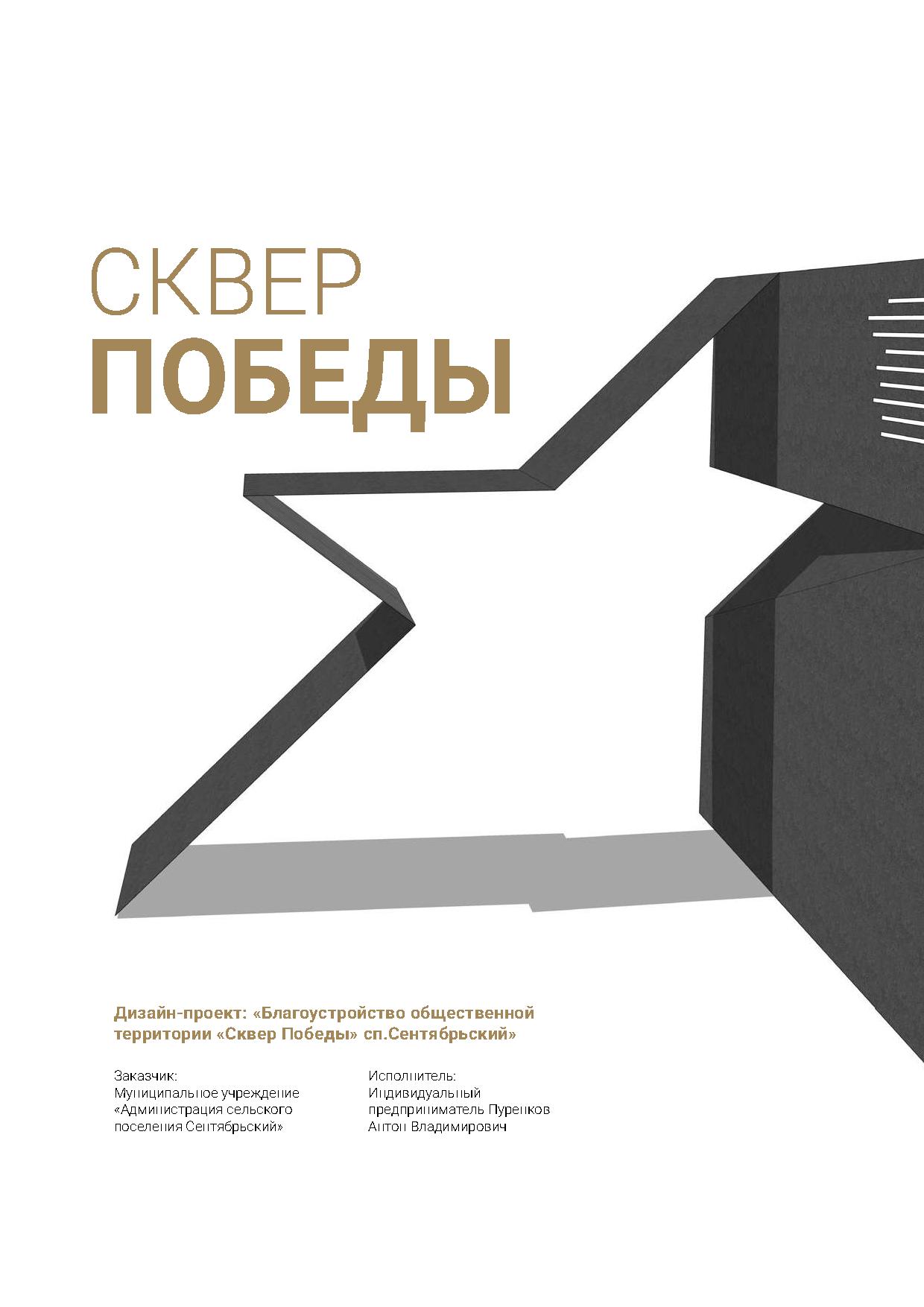 ПОСТАНОВЛЕНИЕ	  №75 -па от 13.08.2020 года «Об утверждении планшета дизайн-проекта монумента для размещения на объекте благоустройства «Благоустройство общественной территории «Сквер Победы» сп. СентябрьскийВ соответствии с Федеральным законом от 06.10.2003 года № 131-ФЗ «Об общих принципах организации местного самоуправления в Российской Федерации», Постановлением Правительства Российской Федерации от 10.02.2017 № 169 «Об Утверждении Правил предоставления и распределения субсидий из федерального бюджета бюджетам субъектов Российской Федерации на поддержку государственных программ субъектов Российской Федерации и муниципальных программ формирования современной городской среды», Уставом сельского поселения Сентябрьский, п о с т а н о в л я ю:1. Утвердить планшет дизайн-проекта благоустройства муниципальной территории «Благоустройство общественной территории «Сквер Победы сп.Сентябрьский», подлежащей благоустройству в рамках муниципальной программы «Формирование современной городской среды в муниципальном образовании сельское поселение Сентябрьский на 2018-2020 годы» в 2021 году согласно Приложению.2. Настоящее постановление подлежит официальному опубликованию (обнародованию) в бюллетене «Сентябрьский вестник» и размещению на официальном сайте органов местного самоуправления сельского поселения Сентябрьский.3. Настоящее постановление вступает в силу после его официального опубликования (обнародования).Исполняющий обязанности                                                                        главы поселения М.А. НадточийПриложение к постановлению администрации сельского поселения Сентябрьскийот 13.08.2020 № 75-па Дизайн-проект монумента для размещения на объекте благоустройства«Благоустройство общественной территории «Сквер Победы» сп. Сентябрьский           Приложение             к постановлению администрации           сельского поселения Сентябрьский           от 12.08.2020 № 73-паВНИМАНИЕ!С номерами информационного бюллетеня «Сентябрьский вестник» можно ознакомиться на официальном сайте администрации сельского поселения Сентябрьский  http://sentyabrskiy.ru/